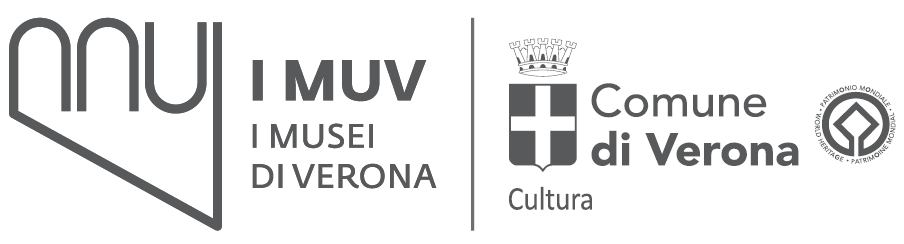 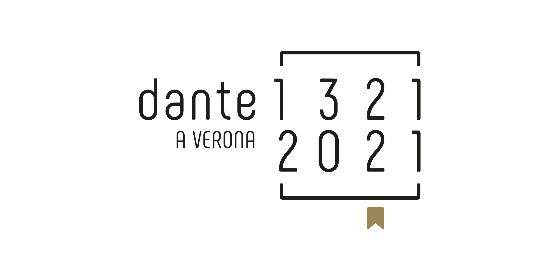 IL PROGETTO DNA CANGRANDEIl progetto DNA Cangrande affonda le sue radici nella ricerca avviata nel 2004 dall'allora direzione dei civici Musei, in collaborazione con le Soprintendenze territoriali competenti, l’Università degli Studi di Verona, l’Università degli Studi di Pisa, l'Azienda Ospedaliera di Verona. La Direzione Musei promosse e coordinò l'apertura dell'arca funebre di Cangrande della Scala. La ricognizione portò ad identificare il corpo mummificato dello scaligero, più o meno nelle condizioni in cui era già stato rinvenuto all'interno della cassa nell’apertura del 1921 (per i seicento anni della morte di Dante Alighieri).Le ricerche scientifiche avviate nel 2004 furono parte integrante della mostra Cangrande della Scala. La morte e il corredo di un principe nel medioevo europeo, allestita al Museo di Castelvecchio (per cura di Paola Marini, Ettore Napione, Gianmaria Varanini) e diedero vita nel 2006 alla pubblicazione scientifica Il corpo del principe: ricerche su Cangrande della Scala (curato da Ettore Napione). Nel 2004 fu effettuata dal prof. Gino Fornaciari dell’Università degli Studi di Pisa un’autopsia sulla salma dello scaligero, estraendo per scopo di studio dei campioni biologici (fegato, tessuti, parti ossee), che furono poi depositati al Museo di Storia Naturale.Questi studi fornirono nuove prospettive rispetto agli interrogativi sino ad allora irrisolti riguardanti lo stato di salute, le fattezze e le circostanze della morte del signore scaligero. Diedero, inoltre, impulso per approfondimenti e revisioni che furono la premessa indispensabile di significative conoscenze in campo storico, artistico e scientifico.Nel 2004 non fu possibile avviare la ricerca sul DNA (aveva costi esorbitanti), ma oggi i progressi tecnici consentono di recuperare informazioni dai campioni biologici estratti nel 2004, ottenendo molecole sufficientemente integre per affrontare l'analisi dell'intero genoma, riducendo al minimo gli artefatti e i danni dovuti a contaminazioni e allo scorrere del tempo. Cangrande è stato signore di Verona tra il 1308 e il 1329. La sua fama è dovuta anche all’elogio che gli tributa Dante Alighieri nel XVII canto del Paradiso. Le fonti che ne descrivono l’aspetto fisico, il carattere e la propensione al comando sono quasi tutte di carattere encomiastico, a partire da quel De Scaligerorum origine dello scrittore Ferreto de’ Ferreti che, secondo un topos letterario ricorrente, immagina che già nell’amplesso del concepimento fosse avvertito come creatura straordinaria, latore attraverso i sogni alla madre della sua grande personalità, quale Cane che con i latrati avrebbe atterrito il mondo:  « At tua, post dulces Veneris sopita labores, / Mater, in amplexu cari difusa mariti, / Membra fovebat ovans, blandaque in imagine somni / Visa sibi est peperise canem, qui fortibus armis / Terrebatque suis totum latratibus orbem».La distruzione degli archivi della Signoria ha costretto gli storici a leggere in filigrana molte fonti di questo tipo (o all’opposto altre di carattere denigratorio), tutte viziate da scopi di propaganda, con riferimenti, per esempio, alla personalità forte e all’altezza fuori della media.La ricostruzione del genoma di Cangrande può consentire di disporre di elementi oggettivi circa la persona fisica e le predisposizioni del condottiero, così da sviluppare con il gruppo di lavoro del progetto una comparazione inedita tra fonti diverse, fornendo anche informazioni curiose sul carattere e sui gusti dello scaligero. L’obiettivo finale è duplice: a) fornire nuove chiavi di lettura o integrare quelle esistenti sulla figura di Cangrande, comparando tutti i dati a disposizione; b) costituire attraverso questa esperienza un modello operativo di approccio alla Storia in presenza di analisi del DNA, con gruppo di lavoro misto tra genetisti e storici, che possa essere un riferimento di metodo per altre ricerche future.    La scoperta della rara anomalia genetica, chiamata glicogenosi, tipo II, ha necessitato di un controllo speciale delle fonti per verificare le tracce delle sue possibili conseguenze nella vita di Cangrande (affaticamento, dolori muscolari e delle ossa). Il setaccio operato da Ettore Napione, anche su testi letterari meno frequentati (quali il De gestis Italicorum post Henricum VII Cesarem di Albertino Mussato), ha messo in luce piccoli indizi compatibili con questa patologia, relativi a soste forzate nel corso di tragitti a cavallo abbastanza brevi, ad improvvisi malesseri e, forse, anche alla preferenza per l’uso dell’arco in luogo della spada (che comportava un impegno muscolare meno vigoroso e più controllabile).   